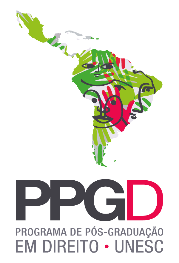 UNIVERSIDADE DO EXTREMO SUL CATARINENSE – UNESCPrograma de Pós-Graduação Stricto SensuMestrado em Direito- Nível AcadêmicoPrograma de Pós-Graduação em Direito (Mestrado)Recomendado pela CAPES – Homologado pelo CNE – Portaria Nº 1.359 de 18.12.2018 D.O.U 19.12.2018_____________________________________________________________________________SOLICITAÇÃO DE BANCA DE EXAME DE QUALIFICAÇÃO(15 dias de antecedência)AoColegiado de Coordenação do Programa de Pós-Graduação em Direito - Mestrado.Prezados Senhores,Na qualidade de Orientador (a) do (a) aluno (a) NOME SOBRENOME, cujo Projeto de Pesquisa intitula-se TÍTULO DO PROJETO, venho solicitar o agendamento do Exame de Qualificação. Data: ____/____/_________                                              Horário: ___________ Indico abaixo os nomes para a composição da Banca Examinadora:Prof. Dr. NOME SOBRENOME - ORIENTADORInstituição onde atua: UNESCProf. Dr. NOME SOBRENOME – MEMBRO -PPGDInstituição onde atua: UNESC									Prof. Dr. NOME SOBRENOME – MEMBRO EXTERNOInstituição onde atua: UNESCLogin de web conferência:Atenciosamente,____________________________Assinatura do orientador (a).                                        Criciúma, _______  /_________/_________. 